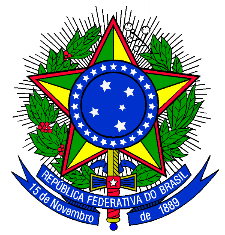 MINISTÉRIO DA EDUCAÇÃOCENTRO FEDERAL DE EDUCAÇÃO TECNOLÓGICA CELSO SUCKOW DA FONSECATERMO DE INCLUSÃO, DESLIGAMENTO E SUBSTITUIÇÃOAssinatura do Coordenador do Projeto de Ensino e dos participantes Inclusos ou Substitutos:_______________________________________________________________________________________________________________________________________________________________________________________________________________________________________________________________________________________________________________________________________________________________________________________________________________________________________________________________________________________________________________________________________________________________________________________________________________________SEDE OU UNIDADE DE ENSINOSEDE OU UNIDADE DE ENSINOSEDE OU UNIDADE DE ENSINOSEDE OU UNIDADE DE ENSINOSEDE OU UNIDADE DE ENSINOSEDE OU UNIDADE DE ENSINOSEDE OU UNIDADE DE ENSINOSEDE OU UNIDADE DE ENSINOTÍTULO DO PROJETO DE ENSINOTÍTULO DO PROJETO DE ENSINOTÍTULO DO PROJETO DE ENSINOTÍTULO DO PROJETO DE ENSINOTÍTULO DO PROJETO DE ENSINOTÍTULO DO PROJETO DE ENSINOTÍTULO DO PROJETO DE ENSINOTÍTULO DO PROJETO DE ENSINOCOORDENADOR(A) DO PROJETO DE ENSINOCOORDENADOR(A) DO PROJETO DE ENSINOCOORDENADOR(A) DO PROJETO DE ENSINOCOORDENADOR(A) DO PROJETO DE ENSINOCOORDENADOR(A) DO PROJETO DE ENSINOCOORDENADOR(A) DO PROJETO DE ENSINOCOORDENADOR(A) DO PROJETO DE ENSINOCOORDENADOR(A) DO PROJETO DE ENSINONOME COMPLETOMATRÍCULAFUNÇÃO NO PROJETOALTERAÇÃODATA DE INÍCIODATA DE TÉRMINONOME COMPLETO DO SUBSTITUÍDO   (em caso de substituição)OBS: A data de início do substituto não pode ser a mesma do término do substituído, nem sobrepor uma à outra. O Coordenador não pode ser desligado ou incluído, somente substituído mediante novo Coordenador Substituto, ou ter seu projeto de ensino encerrado. Anexar também um termo de compromisso para cada ingressante.OBS: A data de início do substituto não pode ser a mesma do término do substituído, nem sobrepor uma à outra. O Coordenador não pode ser desligado ou incluído, somente substituído mediante novo Coordenador Substituto, ou ter seu projeto de ensino encerrado. Anexar também um termo de compromisso para cada ingressante.OBS: A data de início do substituto não pode ser a mesma do término do substituído, nem sobrepor uma à outra. O Coordenador não pode ser desligado ou incluído, somente substituído mediante novo Coordenador Substituto, ou ter seu projeto de ensino encerrado. Anexar também um termo de compromisso para cada ingressante.OBS: A data de início do substituto não pode ser a mesma do término do substituído, nem sobrepor uma à outra. O Coordenador não pode ser desligado ou incluído, somente substituído mediante novo Coordenador Substituto, ou ter seu projeto de ensino encerrado. Anexar também um termo de compromisso para cada ingressante.OBS: A data de início do substituto não pode ser a mesma do término do substituído, nem sobrepor uma à outra. O Coordenador não pode ser desligado ou incluído, somente substituído mediante novo Coordenador Substituto, ou ter seu projeto de ensino encerrado. Anexar também um termo de compromisso para cada ingressante.OBS: A data de início do substituto não pode ser a mesma do término do substituído, nem sobrepor uma à outra. O Coordenador não pode ser desligado ou incluído, somente substituído mediante novo Coordenador Substituto, ou ter seu projeto de ensino encerrado. Anexar também um termo de compromisso para cada ingressante.OBS: A data de início do substituto não pode ser a mesma do término do substituído, nem sobrepor uma à outra. O Coordenador não pode ser desligado ou incluído, somente substituído mediante novo Coordenador Substituto, ou ter seu projeto de ensino encerrado. Anexar também um termo de compromisso para cada ingressante.(     ) Coordenador     (     ) Colaborador     (     ) Discente(     ) Incluído              (     ) Desligado       (     ) Substituto (     ) Coordenador     (     ) Colaborador     (     ) Discente(     ) Incluído              (     ) Desligado       (     ) Substituto(     ) Coordenador     (     ) Colaborador     (     ) Discente(     ) Incluído              (     ) Desligado       (     ) Substituto(     ) Coordenador     (     ) Colaborador     (     ) Discente(     ) Incluído              (     ) Desligado       (     ) Substituto(     ) Coordenador     (     ) Colaborador     (     ) Discente(     ) Incluído              (     ) Desligado       (     ) Substituto(     ) Coordenador     (     ) Colaborador     (     ) Discente(     ) Incluído              (     ) Desligado       (     ) Substituto(     ) Coordenador     (     ) Colaborador     (     ) Discente(     ) Incluído              (     ) Desligado       (     ) Substituto(     ) Coordenador     (     ) Colaborador     (     ) Discente(     ) Incluído              (     ) Desligado       (     ) Substituto(     ) Coordenador     (     ) Colaborador     (     ) Discente(     ) Incluído              (     ) Desligado       (     ) Substituto(     ) Coordenador     (     ) Colaborador     (     ) Discente(     ) Incluído              (     ) Desligado       (     ) Substituto